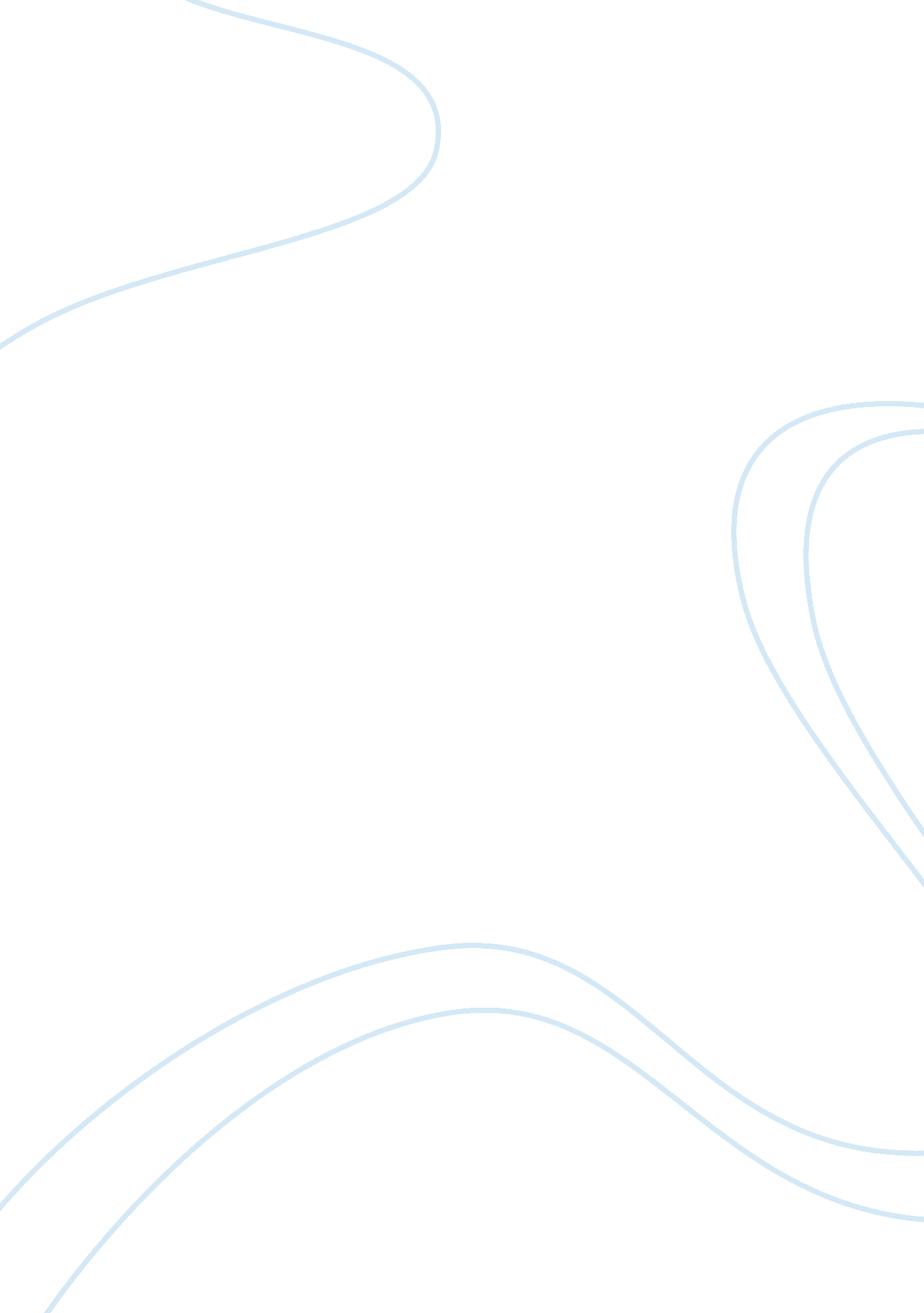 President john f kennedy’s scandals and peccadilloes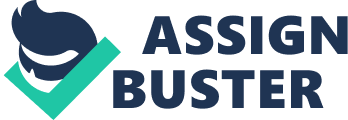 Name: Instructor: Course: Date: Annotated Bibliography: President John F Kennedy’s Scandals and Peccadilloes Daily mail. ‘ I was wiling and he was unbelievably handsome’: JFK teen intern mistress elaborates on their white house affair 2012. Web. February 6 2012 http://www. dailymail. co. uk/news/article-2097287/JFK-intern-Mimi-Alford-elaborates-White-House-affair. html. This article features the sexual encounter of the ex-president with a woman named Mimi Alford when she was a teenager. The affair went on after for a period of eighteen months. Alford says the president took advantage of her due to his powerful position. The president allegedly took the virginity of Miss Alford on the wife’s bed. The woman admits she carried on with the affair willingly and admits she found him handsome even though initially the president had forced himself on her. She was given drugs for sexual enhancement by the president in the course of their encounters. The president enjoyed watching her make love to his aides and when she suspected she was pregnant, an abortion was arranged. A complicated relationship is revealed where Mimi had to give his friend oral sex while he watched. An emotional side of the president is also revealed. This article reveals the president’s sexual affair with a naive teenage girl. This article will help in researching the scandals of JFK in his personal life. Discovery News. President And Their Mistresses: Who Cares? 2012. Web. February 26, 2013 http://news. discovery. com/history/us-history/presidential-mistresses-history-politics-120208. htm. The article explains the public’s reaction to the presidents’ sex scandals. Currently the public learns of the misconducts in the white house in a short time unlike in the past. However, the public has learnt to overlook the mistakes. It takes a defensive position where it says that the presidents are humans and sex is part of life. An interesting question is raised as to the relationship between power and unfaithfulness. John Kennedy and other presidents have reportedly used their power to lure women to bed. Once again, John Kennedy is featured as on of the presidents with a huge sexual appetite. The article will help identify the image JFK portrayed to the public due to his numerous sex scandals. Huffpost Celebrity. Elizabeth Taylor’s Threesome With JFK, Affair With Ronald Reagan . 2012. Web. February 26 2013. http://www. huffingtonpost. com/2012/10/11/elizabeth-taylor-threesome-had-affair-ronald-reagan-john-f-kennedy-robert-stack-tell-all-book_n_1957792. html. In this article, another sex scandal of the president is revealed. The president had a threesome with the late actress, Elizabeth Taylor and Robert Stack, the actor. This happened when Taylor was a teenager and both John Kennedy and stack had already married their wives. They all took a nude swim in the president’s pool, which resulted into a threesome. This is yet another revelation of the president’s gross sexual misconduct. The article will help identify the public opinion of JFK’s scandals. Newsweek. JFK Scandal Page: Lechery. 1996. Web. February 26 2013 http://whatreallyhappened. com/WRHARTICLES/pearl/www. geocities. com/Pentagon/6315/jfk. html. This article reveals the shockingly long list of women that the president had affairs with. It also reveals some behaviors of the president. The tested drugs on the women by drugging their drinks and often had nude swims with women in the pool. He also organized the abortion of children he fathered outside wedlock. He allegedly had a number of illegitimate children with his mistresses some of whom blackmailed him. Marilyn Monroe had an affair with the president for one year and she explained his impatience during sex. She also had an affair with one of his children who was associated with her death. The president was infected with a venereal disease that became permanent due to numerous re-infections. He infected his partners, which accounts for the infertility cases in 35 percent of women in the U. S. this is an unbelievable misconduct for a president charged with the responsibility to look after the citizens. This will assist in determining the magnitude of JFK’s scandals while in office. Sun Sentinel. Presidential Sex Scandals Plentiful. 2013. Web. February 26 2013. http://articles. sun-sentinel. com/2013-01-08/news/fl-presidential-sex-scandals-20130108_1_history-of-presidential-love-scandals-untold-history. In this article, John Kennedy is described as the worst dog in history. The president often had threesomes with nude women in his pool with his secretaries who did not type. Jackie was aware of his husband’s bad conduct and seemed to handle the situation calmly though they slept in separate bedrooms. The writer shows disregard for the president’s conduct. John is rated among the worst sex scandalous presidents the U. S has had. The article will help in identifying the reception of the people close to JFK towards his sexual misconduct. The Sydney Morning Herald. Leaders, Libidos and the Politics of Lust. 2011. Web. February 26, 2013. http://www. smh. com. au/opinion/politics/leaders-libidos-and-the-politics-of-lust-20111227-1pbbj. html. This article describes the sex scandals surrounding politicians. John Kennedy’s sexual scandals went public only after his death. This is because the media at that time did not want to publicize the private life of the president. The encounters took a lot of the president’s time that he would have utilized in governance. His staff also facilitated his affairs by acquiring women for him. The evolution of the media has helped curb sexual misconduct among politicians. This shows the amount of power that the president had to withhold information from the public concerning his sex scandals. The article will help identify the role of the media in JFK’s scandals. US News. Famous Political Sex Scandals. 2013. Web. February 26, 2013. http://www. usnews. com/news/slideshows/famous-political-affairs/3. This article explains that the president has faced numerous sexual accusations. He allegedly had an affair with an actress named Marilyn Monroe who sang him a birthday song at a public fundraiser. It also reveals that John’s conduct made his wife retaliate. She also had affairs with other men. Both the president and his wife had extramarital affairs. This shows the lack of regard for the white house by the couple. They had however started their road to reconciliation just before his assassination. The article will help identify the effects his sex scandals had on his personal life. Works Cited Daily mail. ‘ I was wiling and he was unbelievably handsome’: JFK teen intern mistress elaborates on their white house affair 2012. Web. February 6 2012 http://www. dailymail. co. uk/news/article-2097287/JFK-intern-Mimi-Alford-elaborates-White-House-affair. html Discovery News. President And Their Mistresses: Who Cares? 2012. Web. February 26, 2013 http://news. discovery. com/history/us-history/presidential-mistresses-history-politics-120208. htm Huffpost Celebrity. Elizabeth Taylor’s Threesome With JFK, Affair With Ronald Reagan . 2012. Web. February 26 2013. http://www. huffingtonpost. com/2012/10/11/elizabeth-taylor-threesome-had-affair-ronald-reagan-john-f-kennedy-robert-stack-tell-all-book_n_1957792. html Newsweek. JFK Scandal Page: Lechery. 1996. Web. February 26 2013 http://whatreallyhappened. com/WRHARTICLES/pearl/www. geocities. com/Pentagon/6315/jfk. html Sun Sentinel. Presidential Sex Scandals Plentiful. 2013. Web. February 26 2013. http://articles. sun-sentinel. com/2013-01-08/news/fl-presidential-sex-scandals-20130108_1_history-of-presidential-love-scandals-untold-history The Sydney Morning Herald. Leaders, Libidos and the Politics of Lust. 2011. Web. February 26, 2013. http://www. smh. com. au/opinion/politics/leaders-libidos-and-the-politics-of-lust-20111227-1pbbj. html US News. Famous Political Sex Scandals. 2013. Web. February 26, 2013. http://www. usnews. com/news/slideshows/famous-political-affairs/3 